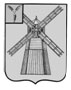 АДМИНИСТРАЦИЯ ПИТЕРСКОГО МУНИЦИПАЛЬНОГО РАЙОНА САРАТОВСКОЙ ОБЛАСТИП О С Т А Н О В Л Е Н И Еот 31 января 2024 года №30с. ПитеркаО внесении изменений в постановление администрации Питерского муниципального района от 25 октября 2022 года №429В связи с изменениями	 кадрового состава, руководствуясь Уставом Питерского муниципального района, администрация муниципального районаПОСТАНОВЛЯЕТ:Внести в приложение к постановлению администрации Питерского муниципального района от 25 октября 2022 года №429 «Об утверждении муниципальной программы «Обеспечение защиты прав потребителей в Питерском муниципальном районе» следующие изменения:1.1. В разделе 8 Муниципальной программы «Обеспечение защиты прав потребителей в Питерском муниципальном районе» слова: «консультант по экономике» заменить на слова: «главный специалист экономического сектора»;1.2. Приложение №2 к муниципальной программе «Обеспечение защиты прав потребителей в Питерском муниципальном районе» изложить в новой редакции согласно приложению.2. Настоящее постановление вступает в силу со дня опубликования и подлежит размещению на официальном сайте администрации муниципального района в информационно-телекоммуникационной сети «Интернет» по адресу: http://питерка.рф/.3. Контроль за исполнением настоящего распоряжения возложить на заместителя главы администрации муниципального района по экономике, управлению имуществом и закупкам.Глава муниципального района                                                               Д.Н. ЖивайкинПриложение к постановлению администрации муниципального района от 31 января 2024 года №30«Приложение №2 к муниципальной программе «Обеспечение защиты прав потребителей в Питерском муниципальном районеПЛАН – ГРАФИК реализации муниципальной программы «Обеспечение защиты прав потребителей в Питерском муниципальном районе»№ п/пСодержание мероприятияСрок исполненияОтветственные исполнители1.Рассмотрение обращений граждан и их консультирование по вопросам защиты прав потребителейс 2022 по 2025 годы(постоянно)Заместитель главы администрации Питерского муниципального района по экономике, управлению имуществом и закупкам;Главный специалист экономического сектора администрации Питерского муниципального района2.Предоставление консультационной поддержки организациям и индивидуальным предпринимателям по вопросам обеспечения защиты прав потребителейс 2022 по 2025 годы(постоянно)Заместитель главы администрации Питерского муниципального района по экономике, управлению имуществом и закупкам;Главный специалист экономического сектора администрации Питерского муниципального района;ОГУ «Питерская районная станция по борьбе с болезнями животных» (по согласованию)3.Организация и проведение семинаров-совещаний, круглых столов с участием представителей малого и среднего предпринимательства и населения Питерского муниципального районас 2022 по 2025 годы(постоянно)Заместитель главы администрации Питерского муниципального района по экономике, управлению имуществом и закупкам;Главный специалист экономического сектора администрации Питерского муниципального района;ОГУ «Питерская районная станция по борьбе с болезнями животных» (по согласованию)4.Публикация в средствах массовой информации информационно-справочных материалов по вопросам защиты прав потребителей в различных сферах деятельностис 2022 по 2025 годы(не менее одного раза в квартал)Заместитель главы администрации Питерского муниципального района по экономике, управлению имуществом и закупкам;Главный специалист экономического сектора администрации Питерского муниципального района;ОГУ «Питерская районная станция по борьбе с болезнями животных» (по согласованию)5.Размещение информации для потребителей на официальном сайте администрации Питерского муниципального районас 2022 по 2025 годы(не менее одного раза в квартал)Заместитель главы администрации Питерского муниципального района по экономике, управлению имуществом и закупкам;Главный специалист экономического сектора администрации Питерского муниципального района6.Осуществление мониторинга цен и тарифов на жизненно необходимые товары (работы, услуги)с 2022 по 2025 годы(не менее одного раза в квартал)Заместитель главы администрации Питерского муниципального района по экономике, управлению имуществом и закупкам;Главный специалист экономического сектора администрации Питерского муниципального районаВЕРНО: руководитель аппарата администрации муниципального районаА.А. Строганов